Mass IntentionsSaturday, December 15th   Sharon LangloisSunday, December 16th (11:00 a.m.)  Veronica ShortTuesday, December 17th  ✞ Christine LaurenceFriday, December 20th   ✞ Eveline LabonteConcerts at St. Vital’sThursday, December 19th (7:00p.m.) Swiss Men’s ChoirFriday, December 20th (7:00 p.m.)  Beaumont Society of the Arts ConcertA second collection will be taken at all Christmas Eve Masses and Christmas Day for Pay Down the Debt.Blank schedules for Christmas and New Year's Eve Masses are at the back of the church.  Please fill in your name for the mass you will be attending. JOIN US FOR EVENING VESPERSWhen:		              Friday, December 13			Wednesday, December 18Time:			7:00 – 7:45 p.m.Place:	St. Vital Church	Fellowship & refreshments in parish hall following each session2020 Donation Envelopes Sunday Offering Envelopes for the new year (displayed alphabetically) are now available for pick up by parishioners.  Weekly contribution envelopes are only good for the year they are printed as numbers may change. Therefore, please DO NOT USE YOUR 2019 ENVELOPES FOR  CONTRIBUTIONS TO BE MADE IN 2020. If you currently do not use envelopes and wish to do so, please contact the parish office by phone or email.  Parishioners also have the option of donating thru automatic bank withdrawal (once a month) (Forms are at the back of the church)'Hear the Word of God and Do ItLiving in the Word  ̶ ̶ Even if we take as little as ten minutes each day to read a few lines of the Bible, or one of the readings assigned for daily mass, this encounter with Christ will change our lives. (Archbishop Smith, Pastoral Letter, September 14, 2017)Baby Bottles for Babies….. A CWL 40 Days for Life project The St Vital CWL will be launching a project to support the Choice of Life. In doing so, we ask for your help in recycling and donating used baby bottles. NOTE: these bottles will be used to collect your offerings made over the Lenten season. Money raised will be used to support and assist women who have chosen life over abortion. Please drop the bottles off in baskets located at the entrance of the church or at the Parish office before December 15. Thank you.CHRISTMAS AND NEW YEARS MASS TIMESChristmas Eve Tuesday, December 243:30 pm Christmas Nativity PageantChristmas Eve Masses  4:00 pm 6:30 pm 9:00 pm & Midnight Mass (12am)Christmas Day Wednesday, December 2510:00am MassFeast of the Holy Family Sunday, December 29 – 9:00 am & 11:00 amNew Year’s Eve (Feast of the Holy Mother of God)Tuesday, December 31 - 5:00pm MassNew Year’s Day (Feast of the Holy Mother of God)Wednesday, January 1, 2020 - 10:00 am Mass24 Hour Adoration – January 3rd  Sign up sheet in the Adoration binder.All time slots must be filled to avoid cancellation.Paperless Bulletin Are you looking for ways to increase your care for the environment?  Reducing the amount of paper that is used to produce our bulletin is one way that you can contribute.  To receive your paperless bulletin email St.vitalchurch@shaw.ca.The Knight’s of Columbus will be having their Pancake Breakfast on Sunday, Dec. 15after both masses.  For this month we will be serving baked beans on top of our pancake, ham, scrambled eggs, strawberries, coffee, juice and tea.  Come join us at the church basement. Carmelite Monastery Craft Sale December 15th after 9 & 11 a.m. mass.Crafts and handmade cards will be on display downstairs for purchase.  
Monetary donations also accepted.Please help support the Carmelites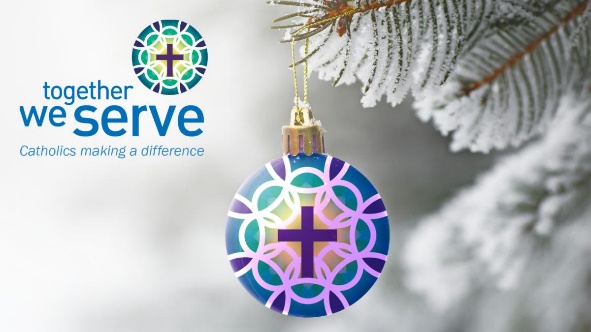 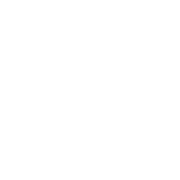 